اطلاعات کلی طرح:تعریف مسئله، اهداف و اهمیت طرحالف- توضیح مسئله کاربر:(درصورتی‌که نیاز به این پروژه به‌صورت شفاهی یا مکتوب، اخذ شده است، عنوان شرکت صنعتی (کاربر) ذکر شود و مسئله و ویژگی‌های کلیدی اقلام تحویلی موضوع مطرح شده توسط کاربر توضیح داده شود و پاسخ به این سوال داده شود که طرح شما در چه حوزه هایی کاربرد دارد و در صورتی که درحال حاضر کاربری ندارد به این سوال پاسخ داده شود که احتمالاً می تواند با گسترش یا تغییر طرح در چه حوزه‌هایی کاربرد پیدا کند؟ اگر پروژه از جنس موضوعات بنیادی ویا فلسفه علم است ذكر شود كه دقيقاً بدنبال پاسخ به چه سوال اساسی و بنیادی می باشد.)ب- اهمیت و اهداف طرح:(به این سؤال پاسخ دهید که: چرا پروژه پیشنهادی شما مهم است؟ دلایل اهمیت با توجه به مشکل یا خلأ موجود و توانایی محصول این پروژه در رفع آن‌ها بیان شود. اهداف پروژه، محدوده‌ی کار و فرضیاتی که در نظر گرفته‌اید، بیان شود.)......جزئیات روش‌های فنی انجام طرح(روش انجام پروژه بر اساس مبانی علمی، تحقیقات کتابخانه‌ای، بررسی فعالیت‌ها و محصولات مشابه و تحقیقات میدانی در این بخش بیان شود. طوری‌که خواننده، اجمالاً متوجه شود که این پروژه طی چه فرآیندی اجرا خواهد شد و البته قیاسی با روش‌های دیگر موجود انجام دهید.)نحوه صحه گذاری نتایج طرحسوابق پژوهش‌ها و محصولات مشابه موجود در سطح کشور و دنیا(در ابتدا پیشینه طرح را ذکر کنید و سپس جدول را تکمیل کنید.نوع پژوهش: مقاله، پایان‌نامه، گزارش فنی، کتاب، طرح پژوهشی، پروژه صنعتی، ...محل اجرا: برای موارد خارجی شامل کشور و مجموعه حقوقی مجری؛ برای موارد داخلی شامل شهر و مجموعه حقوقی مجریدستاورد پژوهش: گزارش امکان‌سنجی، طرح مفهومی، طرح دقیق، گزارش تحلیل و شبیه‌سازی، نمونه آزمایشگاهی، نمونه مهندسی، نمونه صنعتی، ...آخرین وضعیت: در حال اجرا، متوقف، خاتمه یافته.)* نوع پژوهش: مقاله، پایان‌نامه، کتاب، طرح پژوهشی، نمونه آزمایشگاهی، نمونه اولیه، نمونه صنعتیدر صورت وجود کارهای مشابه، وجوه تمایزی بین آنها و طرح پیشنهادی بیان شودوجوه تمایز با ردیف 1 عبارت است از:وجوه تمایز با ردیف 2 عبارت است از:...گام‌نمای زمانی طرح(عنوان گام‌های اصلی انجام پروژه را طوری تعریف کنید که هر گام، حداقل یک خروجی مشخص و قابل تحویل داشته باشد. تعداد گام‌ها را به تعداد موردنیاز اضافه کنید.حجم کار موردنیاز برای هر گام (کل ساعاتی که نیاز است نیروی انسانی بر روی آن گام مشغول فعالیت باشند) را برحسب نفرساعت ذکر کنید.مدت‌زمان و ماه‌های مدنظر برای انجام هر گام را به‌صورت رنگی در جدول مشخص کنید (ستون‌های زمان را تا حد نیاز اضافه نمایید).در ستون هزینه، مجموع هزینه‌های پرسنلی و غیر پرسنلی موردنیاز برای هر گام را ذکر کنید.در ستون دستاورد، عنوان اقلام تحویل شدنی مربوط به آن گام پروژه مانند گزارش طراحی قطعات، سند آزمون محصول، قطعه، کاتالوگ، مستندات تصویری (عکس و فیلم) و ... را درج نمایید.در ستون مربوط به درصد وزنی، نسبت هزینه هر گام به هزینه کل پروژه را ذکر نمایید. توجه کنید که این درصد، مبنای محاسبه پیشرفت کار و پرداخت‌ها خواهد بود.در ردیف آخر، مجموع نفرساعت، مدت‌زمان پروژه و هزینه را ذکر نمایید.)جدول هزینه‌هاگلوگاه‌هاي احتمالی در اجرای طرح و راه حل‌های عبور از آنها(منظور از گلوگاه مواردی فنی یا غیر فنی است که می‌تواند سبب شکست، توقف یا کندی پروژه شود. در این قسمت، عناوین ریسک‌ها و گلوگاه‌ها مطرح شده و راه‌حل‌های مواجهه با آن‌ها مطرح شود. معرفی بهتر گلوگاه‌های پروژه، نشان‌دهنده تسلط بیشتر مجری به موضوع است.انواع ریسک: مالی، برنامه‌ای (زمانی-نیروی انسانی)، فنی)نوع طرح: مطالعاتی/ امکان سنجی شبیه سازی ساخت و تستعلل تعریف طرح: آینده پژوهی/ایده / بنیادی / فلسفه علم  نیاز محور  نیاز محورردیفعنوان تستمتغیر های مورد بررسی سناریوی تستعدد مطلوب تست1 .......--23ردیفعنوان پژوهش یا محصولنوعمحل اجراءدستاورد پژوهشآخرین وضعیتتوضیحات1مطالعه .......پایان‌نامهدانشگاه ...طراحی/ شبیه‌سازی/ نمونه اولیهدر حال اجراء-23ردیفعنوان گام اصليعنوان گام اصليمدت زمان (ماه)مدت زمان (ماه)مدت زمان (ماه)مدت زمان (ماه)مدت زمان (ماه)مدت زمان (ماه)مدت زمان (ماه)مدت زمان (ماه)مدت زمان (ماه)مدت زمان (ماه)مدت زمان (ماه)مدت زمان (ماه)دستاورد 
(خروجی گام)درصد وزني فعاليتهزینه *(تومان)ردیفعنوان گام اصليعنوان گام اصلي123456789101112دستاورد 
(خروجی گام)درصد وزني فعاليتهزینه *(تومان)1 ... ...2 ... ...3456مجموعمجموعمجموع... ماه... ماه... ماه... ماه... ماه... ماه... ماه... ماه... ماه... ماه... ماه... ماه* منظور هزینه‌ی کل فاز می‌باشد (اعم از نیروی انسانی، اقلام مصرفی و سرمایه‌ای و سایر هزینه‌ها)* منظور هزینه‌ی کل فاز می‌باشد (اعم از نیروی انسانی، اقلام مصرفی و سرمایه‌ای و سایر هزینه‌ها)* منظور هزینه‌ی کل فاز می‌باشد (اعم از نیروی انسانی، اقلام مصرفی و سرمایه‌ای و سایر هزینه‌ها)* منظور هزینه‌ی کل فاز می‌باشد (اعم از نیروی انسانی، اقلام مصرفی و سرمایه‌ای و سایر هزینه‌ها)* منظور هزینه‌ی کل فاز می‌باشد (اعم از نیروی انسانی، اقلام مصرفی و سرمایه‌ای و سایر هزینه‌ها)* منظور هزینه‌ی کل فاز می‌باشد (اعم از نیروی انسانی، اقلام مصرفی و سرمایه‌ای و سایر هزینه‌ها)* منظور هزینه‌ی کل فاز می‌باشد (اعم از نیروی انسانی، اقلام مصرفی و سرمایه‌ای و سایر هزینه‌ها)* منظور هزینه‌ی کل فاز می‌باشد (اعم از نیروی انسانی، اقلام مصرفی و سرمایه‌ای و سایر هزینه‌ها)* منظور هزینه‌ی کل فاز می‌باشد (اعم از نیروی انسانی، اقلام مصرفی و سرمایه‌ای و سایر هزینه‌ها)* منظور هزینه‌ی کل فاز می‌باشد (اعم از نیروی انسانی، اقلام مصرفی و سرمایه‌ای و سایر هزینه‌ها)* منظور هزینه‌ی کل فاز می‌باشد (اعم از نیروی انسانی، اقلام مصرفی و سرمایه‌ای و سایر هزینه‌ها)* منظور هزینه‌ی کل فاز می‌باشد (اعم از نیروی انسانی، اقلام مصرفی و سرمایه‌ای و سایر هزینه‌ها)* منظور هزینه‌ی کل فاز می‌باشد (اعم از نیروی انسانی، اقلام مصرفی و سرمایه‌ای و سایر هزینه‌ها)* منظور هزینه‌ی کل فاز می‌باشد (اعم از نیروی انسانی، اقلام مصرفی و سرمایه‌ای و سایر هزینه‌ها)* منظور هزینه‌ی کل فاز می‌باشد (اعم از نیروی انسانی، اقلام مصرفی و سرمایه‌ای و سایر هزینه‌ها)* منظور هزینه‌ی کل فاز می‌باشد (اعم از نیروی انسانی، اقلام مصرفی و سرمایه‌ای و سایر هزینه‌ها)ردیفنوع هزینهشرح شرح شرح هزینه (تومان)1نیروی انسانینام و نام خانوادگی اعضای تیمساعتواحد1نیروی انسانینفرساعت1نیروی انسانینفرساعت1نیروی انسانینفرساعت1نیروی انسانینفرساعت1نیروی انسانیمجموعنفرساعت1نیروی انسانیمجموعمجموعمجموع2آزمایشات و خدمات آزمایشگاهینام آزمایشگاه یا کارگاهتعدد آزمایشهزینه یک آزمایش2آزمایشات و خدمات آزمایشگاهی2آزمایشات و خدمات آزمایشگاهی2آزمایشات و خدمات آزمایشگاهی2آزمایشات و خدمات آزمایشگاهیمجموعمجموعمجموع3هزینه‌های مصرفینام محصولتعدد محصولهزینه یک محصول3هزینه‌های مصرفی3هزینه‌های مصرفی3هزینه‌های مصرفیمجموعمجموعمجموع4هزینه های جانبی4هزینه های جانبی4هزینه های جانبیمجموعمجموعمجموعجمع کلجمع کلجمع کلجمع کلجمع کلردیفنوع ریسکریسکروش کم‌اثر کردن1234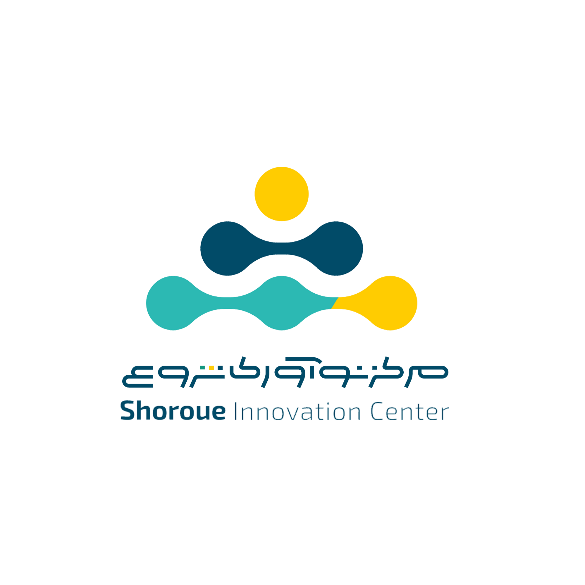 